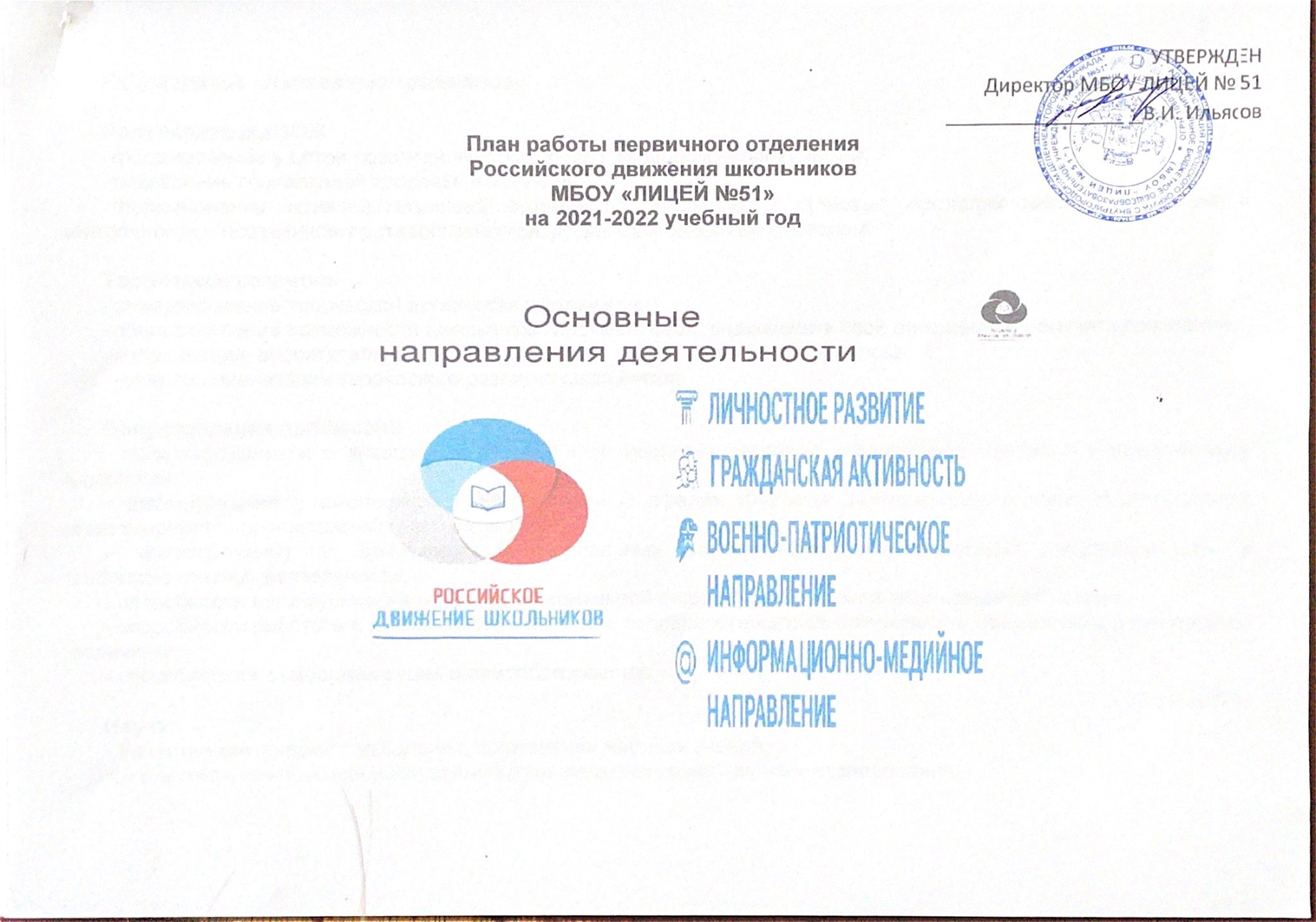 Направление «Личностное развитие»Популяризация ЗОЖформирование у детей позитивного отношения к здоровому образу жизни;присвоение созидающей здоровье философии;формирование активной жизненной позиции по отношению к здоровью, проявляющейся в поведении и деятельности и осознанном противостоянии разрушающим здоровье факторам.Творческое развитиестимулирование творческой активности школьников; предоставление возможности школьникам проявить себя, реализовать свой потенциал и получить признание;координация  воспитательных усилий на разных этапах творческого процесса;контроль реализации творческого развития школьников.Популяризация профессий- стимулирование и мотивация школьников к личностному развитию, расширению кругозора в многообразии профессий;- формирование у школьников представлений о сферах трудовой деятельности, о карьере и основных закономерностях профессионального развития;- формирование у школьников универсальных компетенций, способствующих эффективности в профессиональной деятельности;- способности к коммуникации (в устной и письменной формах) для решения задач взаимодействия;- способности работать в коллективе, учитывать и терпимо относиться к этническим, социальным и культурным различиям;- способности к самоорганизации и самообразованию.Наука- Развитие критического мышления; применение научных знаний,знакомство с принципами и методами науки, популяризация научных исследованийНаправление «Гражданская активность»- сохранять и развивать исторически сложившиеся дружеские отношения народов России, сплачивать в едином федеративном государстве, содействовать развитию национальных культур и языков Российской Федерации;- способствовать формированию активной жизненной позиции школьников;- формировать у школьников осознанное ценностное отношение к истории своей страны, города, района, народа;- развивать у детей чувство патриотизма, национальной гордости за свою страну;- стимулировать социальную деятельность школьников, направленную на оказание посильной помощи нуждающимся категориям населения;- организовывать акции социальной направленности;- создавать условия для развития детской инициативы;- оказывать помощь учреждениям культуры в организации и проведении мероприятий;- оказывать помощь и содействие в проведении мероприятий экологической направленности;- активизировать стремление школьников к организации деятельности в рамках работы поисковых отрядов.Направление «Военно-патриотическое»совместно с ответственными педагогами сформировать школьную систему нормативно-правового обеспечения деятельности в области военно-патриотического воспитания;организовать работу военно-патриотического клуба на базе ОО и вовлечь в нее детей;организовать профильные события, направленные на повышение интереса у детей к службе в силовых подразделениях, в том числе военных сборов, военно-спортивных игр, соревнований, акций;организовать проведение образовательных программ – интерактивных игр, семинаров, мастер-классов, открытых лекториев, встреч с интересными людьми, Героями нашего государства и ветеранами;обеспечить координацию военно-патриотической деятельности школы с общественными объединениями и государственными организациями в рамках социального партнерства.      Направление «Информационно-медийное»- разработать и реализовать модели многофункциональной системы информационно-медийного взаимодействия участников РДШ;- создать информационно-медийный центр (ИМЦ) для реализации системы информационно-медийного взаимодействия участников РДШ;- апробировать индикаторы и критерии оценки деятельности информационно-медийного направления РДШ;- создать систему взаимодействия с информационно-медийными партнерами. Цели и задачи деятельности первичного отделения РДШЦель:совершенствование государственной политики в области воспитания подрастающего поколения и содействие формированию личности на основе присущей российскому обществу системы ценностей.Задачи1.  Предоставить каждому ребенку условия для творческой самореализации, личностного самоопределения, развития индивидуальности, а также развития навыков работы в команде, формирования гражданина обновленного социума.2. Формировать единое воспитательное пространство, обеспечивающее реализацию взаимодействия ученического самоуправления, творческих объединений, кружков дополнительного образования и внеурочной деятельности в рамках ФГОС, партнеров РДШ для проектной деятельности участников первичного отделения РДШ.3.  Использовать Дни единых действий РДШ как технологии, позволяющие организовать поддержку и реализацию 4 ведущих направлений деятельности РДШ с целью развития проектной деятельности.4. Развивать систему методического сопровождения деятельности первичного отделения РДШ, отрабатывать механизмы взаимодействия с другими образовательными организациями.         5. Формировать единую информационную среду первичного отделения РДШ и включиться в единую информационную среду РДШ России для развития и  масштабирования инновационной, проектной, социально преобразовательной деятельности   РДШ.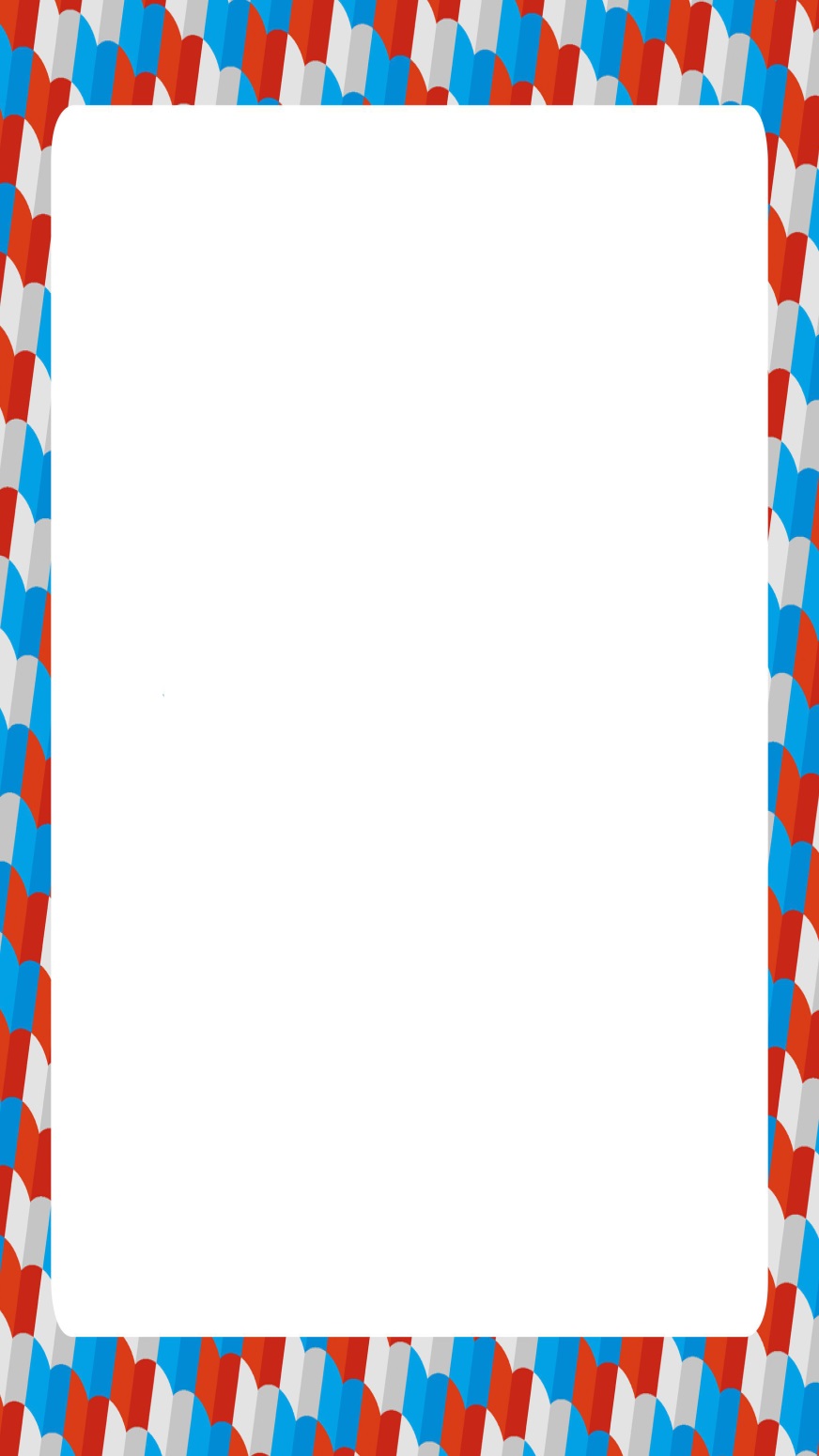         6. Разрабатывать и апробировать мониторинг качества деятельности первичного отделения РДШ.Деятельность первичного отделения РДШ предполагает взаимодействие с тремя целевыми группами:обучающимися;педагогическим сообществом (педагог-организатор, классные руководители, заместитель директора по воспитательной работе, социальный педагог, педагог-психолог, педагоги - руководители кружков и секций дополнительного образования, библиотекарь, администрация образовательной организации);родителями обучающихся.Ожидаемые результаты деятельность первичного отделения РДШвоспитание гражданственности, патриотизма, социальной ответственности и компетентности;самоорганизация на уровне здорового образа жизни;личностный рост участников;творческого отношения к образованию, труду, жизни, подготовка к сознательному выбору профессии;формирование ценностного отношения к здоровью и здоровому образу жизни;развитие мотивации личности к познанию и творчеству.Ожидаемые результаты: - Воспитание гражданственности, патриотизма, социальной ответственности и компетентности; - самоорганизация на уровне здорового образа жизни; - развитие системы Российского движения школьников; - личностный рост участников; - творческого отношения к образованию, труду, жизни, подготовка к сознательному выбору профессии; - формирование ценностного отношения к здоровью и здоровому образу жизни; - развитие мотивации личности к познанию и творчеству.КАЛЕНДАРЬ дней единых действийРОССИЙСКОГО ДВИЖЕНИЯ ШКОЛЬНИКОВМБОУ «ЛИЦЕЙ №51»на 2021-2022 учебный годПландеятельности первичного отделения РДШ   МБОУ «ЛИЦЕЙ №51»ДатаНазвание событияНаправление деятельности РДШ1 сентябряДень знанийЛичностное развитие3 сентябряДень солидарности в борьбе с терроризмомГражданская активность30 сентябряВыборы в органы ученического самоуправления общеобразовательных организацийГражданская активностьПервыевыходные октябряДень пожилых людейГражданская активность5 октябряДень учителяЛичностное развитие4 ноябряДень Народного единстваГражданская активность20 ноябряВсемирный день РебенкаГражданская активностьТретье воскресенье ноябряДень памяти жертв ДТПГражданская активность25 ноябряДень МатериЛичностное развитие9 декабряДень Героев ОтечестваВоенно-патриотическое12 декабряДень Конституции РоссииГражданская активность23 февраляДень Защитника ОтечестваВоенно-патриотическоеПервоевоскресенье мартаМеждународный день детского телевидения и радиовещанияИнформационно-медийное8 мартаМеждународный женский деньЛичностное развитие18 мартаДень присоединения Крыма к РоссииГражданская активность27 мартаВсемирный День театраЛичностное развитие3-я неделя мартаЕдиный день профориентацииЛичностное развитие7 апреляВсемирный День здоровьяЛичностное развитие12 апреляДень космонавтикиГражданская активность27 апреляДень «Казачество на защите Отечества»Военно-патриотическое1 маяПраздник весны и трудаГражданская активность9 маяДень ПобедыВоенно-патриотическое1 июняДень защиты детейЛичностное развитие23 июняМеждународный Олимпийский деньЛичностное развитие27 июняДень молодежиГражданская активность2 июляДень спортивного журналистаИнформационно-медийное8 июляДень семьи, любви и верностиГражданская активность13 августа(2-ая суббота августа)День физкультурникаЛичностное развитие22 августаДень Государственного флага Российской ФедерацииГражданская активностьДатаСобытиеУчастникиОтветственный05.10.21День учителяОбучающиесяИбрагимова З.М.26.10.21Международный день школьных библиотекОбучающиесяИбрагимова З.М.26.11.21День МатериОбучающиесяИбрагимова З.М.09.12.21День Героев ОтечестваОбучающиесяИбрагимова З.М.25.12.21Новогодний карнавалОбучающиесяИбрагимова З.М..27.01.22День полного освобождения Ленинграда от блокадыОбучающиесяИбрагимова З.М.23.02.22День Защитника ОтечестваОбучающиесяИбрагимова З.М.08.03.22Международный женский деньОбучающиесяИбрагимова З.М.09.05.21День ПобедыОбучающиесяИбрагимова З.М.№МероприятиеМероприятиеМероприятиеМероприятиеПримечаниеПримечаниеПримечаниеСрокиСрокиОтветственныеСентябрьСентябрьСентябрьСентябрьСентябрьСентябрьСентябрьСентябрьСентябрьСентябрьСентябрь1Линейка «Здравствуй школа!», посвященная началу учебного года.Линейка «Здравствуй школа!», посвященная началу учебного года.Линейка «Здравствуй школа!», посвященная началу учебного года.Линейка «Здравствуй школа!», посвященная началу учебного года.1 сентября 1 сентября  Зам. По ВР, старшая вожатая2Утверждение планов работы.Утверждение планов работы.Утверждение планов работы.Утверждение планов работы.В начале месяцаВ начале месяцаСтаршая вожатая.3Выпуск стенгазет «Внимание дети!»Выпуск стенгазет «Внимание дети!»Выпуск стенгазет «Внимание дети!»Выпуск стенгазет «Внимание дети!»В течении месяцаВ течении месяцаИнформационный сектор, кл. рук. ст.вожатая.4День солидарности в борьбе с терроризмом.День солидарности в борьбе с терроризмом.День солидарности в борьбе с терроризмом.День солидарности в борьбе с терроризмом.3 сентября3 сентябряКл. руководители, ст.вожатая5Выпуск стенгазет, посвященного Дню единства народов Дагестана «В единстве-наша сила!»Выпуск стенгазет, посвященного Дню единства народов Дагестана «В единстве-наша сила!»Выпуск стенгазет, посвященного Дню единства народов Дагестана «В единстве-наша сила!»Выпуск стенгазет, посвященного Дню единства народов Дагестана «В единстве-наша сила!» сентябрь сентябрьСтаршая вожатая, кл. руководители, отдел здравоохр.,и спорта6Уборка пришкольной территории, классов 5-11кл.Уборка пришкольной территории, классов 5-11кл.Уборка пришкольной территории, классов 5-11кл.Уборка пришкольной территории, классов 5-11кл.В течении месяцаВ течении месяцаОтд. Труда и заботы кл. рук.7Принять участие в городских и районных мероприятияхПринять участие в городских и районных мероприятияхПринять участие в городских и районных мероприятияхПринять участие в городских и районных мероприятияхВ течении месяцаВ течении месяцаСтаршая вожатая, актив школы.8Оформление уголков по ДЮП, ЮИД.Оформление уголков по ДЮП, ЮИД.Оформление уголков по ДЮП, ЮИД.Оформление уголков по ДЮП, ЮИД.В течении месяцаВ течении месяцаСтаршая вожатая.9Беседа «Твой безопасный маршрут в школу»Беседа «Твой безопасный маршрут в школу»Беседа «Твой безопасный маршрут в школу»Беседа «Твой безопасный маршрут в школу»В течении месяцаВ течении месяцаСтаршая вожатая.10Изготовление памяток со схемой безопасного подхода к школе.Изготовление памяток со схемой безопасного подхода к школе.Изготовление памяток со схемой безопасного подхода к школе.Изготовление памяток со схемой безопасного подхода к школе.В течении месяцаВ течении месяцаСтаршая вожатая.ОктябрьОктябрьОктябрьОктябрьОктябрьОктябрьОктябрьОктябрьОктябрьОктябрьОктябрь11Выпуск стенгазет, посвященного дню учителя «Вспомни своегучителя», 5-11классы.Выпуск стенгазет, посвященного дню учителя «Вспомни своегучителя», 5-11классы.Выпуск стенгазет, посвященного дню учителя «Вспомни своегучителя», 5-11классы.Выпуск стенгазет, посвященного дню учителя «Вспомни своегучителя», 5-11классы.5 октября5 октября кл. рук., ст. вожатая.12День учителяДень учителяДень учителяДень учителя5 октября5 октября13День пожилых людейДень пожилых людейДень пожилых людейДень пожилых людейПервые выходные октябряПервые выходные октябряЗам. по ВР, старшая вожатая, кл., рук.14Праздник осени «Золотая осень»Праздник осени «Золотая осень»Праздник осени «Золотая осень»Праздник осени «Золотая осень»В течении месяцаВ течении месяцаСтаршая вожатая, зам. по ВР, классные рук.15Экскурсия в пожарную часть.Экскурсия в пожарную часть.Экскурсия в пожарную часть.Экскурсия в пожарную часть.4-я неделя4-я неделяСтаршая вожатая, отряд ДЮП. 16Принять активное участие в городских и районных мероприятиях.Принять активное участие в городских и районных мероприятиях.Принять активное участие в городских и районных мероприятиях.Принять активное участие в городских и районных мероприятиях.В течении месяцаВ течении месяцаСт. Вожатая, кл. рук. актив школы17Рейд по проверке противопожарного инвентаря школы.Рейд по проверке противопожарного инвентаря школы.Рейд по проверке противопожарного инвентаря школы.Рейд по проверке противопожарного инвентаря школы.В течении месяцаВ течении месяцаСт. вожатая, отряд ДЮП.18Конкурс рисунков «Выбрасывая мусор мызагрязняем природу»Конкурс рисунков «Выбрасывая мусор мызагрязняем природу»Конкурс рисунков «Выбрасывая мусор мызагрязняем природу»Конкурс рисунков «Выбрасывая мусор мызагрязняем природу»В течении месяцаВ течении месяцаСт. вожатая, актив школы.19Викторина «Лекарственные растения вокруг нас»Викторина «Лекарственные растения вокруг нас»Викторина «Лекарственные растения вокруг нас»Викторина «Лекарственные растения вокруг нас»В середине месяцаВ середине месяцаСт. вожатая, Эко-отряд.20Лекция «Влияние транспорта на окружающую среду»Лекция «Влияние транспорта на окружающую среду»Лекция «Влияние транспорта на окружающую среду»Лекция «Влияние транспорта на окружающую среду»В течении месяцаВ течении месяцаСт.вожатая.21Викторина «Изучаем дорожные знаки»Викторина «Изучаем дорожные знаки»Викторина «Изучаем дорожные знаки»Викторина «Изучаем дорожные знаки»В течении месяцаВ течении месяцаСтаршая вожатая.22Агитбригада «Безопасность на дорогах во время осенних каникул»Агитбригада «Безопасность на дорогах во время осенних каникул»Агитбригада «Безопасность на дорогах во время осенних каникул»Агитбригада «Безопасность на дорогах во время осенних каникул»В течении месяцаВ течении месяцаСтаршая вожатая кл. руководители.НоябрьНоябрьНоябрьНоябрьНоябрьНоябрьНоябрьНоябрьНоябрьНоябрьНоябрь23Выпуск сан бюллетеней «Мир без наркотиков». Выпуск сан бюллетеней «Мир без наркотиков». Выпуск сан бюллетеней «Мир без наркотиков». Выпуск сан бюллетеней «Мир без наркотиков». В начале месяцаВ начале месяцаСтаршая вожатая.24Выступление агитбригады: «По правилам пожарной безопасности».Выступление агитбригады: «По правилам пожарной безопасности».Выступление агитбригады: «По правилам пожарной безопасности».Выступление агитбригады: «По правилам пожарной безопасности».В течении месяцаВ течении месяцаСтаршая вожатая, отряд «ДЮП», кл.рук.25Уборка классов и закрепленных территорий 5-11кл.Уборка классов и закрепленных территорий 5-11кл.Уборка классов и закрепленных территорий 5-11кл.Уборка классов и закрепленных территорий 5-11кл.В течении месяцаВ течении месяцаСтаршая вожатая, актив школы, кл.рук.26Принять активное участие в городских и районных мероприятиях.Принять активное участие в городских и районных мероприятиях.Принять активное участие в городских и районных мероприятиях.Принять активное участие в городских и районных мероприятиях.В течении месяцаВ течении месяцаСтаршая вожатая, актив школы.27Викторина для младших школьников «Детям спички-не игрушка!»Викторина для младших школьников «Детям спички-не игрушка!»Викторина для младших школьников «Детям спички-не игрушка!»Викторина для младших школьников «Детям спички-не игрушка!»В течении месяца В течении месяца Старшая вожатая, актив школы.28День Народного единстваДень Народного единстваДень Народного единстваДень Народного единства4 ноября4 ноябряСтаршая вожатая29Выпуск и распространение памятки «Электроприборы-это серьезно!» Выпуск и распространение памятки «Электроприборы-это серьезно!» Выпуск и распространение памятки «Электроприборы-это серьезно!» Выпуск и распространение памятки «Электроприборы-это серьезно!» 20 ноября20 ноябряСтаршая вожатая, отряд ДЮП.30День памяти жертв ДТПДень памяти жертв ДТПДень памяти жертв ДТПДень памяти жертв ДТПВ теч.месяцаВ теч.месяцаКл. руководители, старшая вожатая31День МатериДень МатериДень МатериДень МатериВ конце месяцаВ конце месяцаКл.  руководители, старшая вожатая32Эко урок «Разделение мусора»Эко урок «Разделение мусора»Эко урок «Разделение мусора»Эко урок «Разделение мусора»В течении месяца.В течении месяца.33Конкурс рисунков «Дорога безопасности»Конкурс рисунков «Дорога безопасности»Конкурс рисунков «Дорога безопасности»Конкурс рисунков «Дорога безопасности»В середине месяца.В середине месяца.Кл.руководители, старшая вожатая.ДекабрьДекабрьДекабрьДекабрьДекабрьДекабрьДекабрьДекабрьДекабрьДекабрьДекабрь34Конкурс поздравительных газет «С новым годом» 5-11 классы.Конкурс поздравительных газет «С новым годом» 5-11 классы.Конкурс поздравительных газет «С новым годом» 5-11 классы.Конкурс поздравительных газет «С новым годом» 5-11 классы.В течение месяцаВ течение месяцаСтаршая вожатая, информационный отдел35Встреча совета по оформлению школы к новому году.Встреча совета по оформлению школы к новому году.Встреча совета по оформлению школы к новому году.Встреча совета по оформлению школы к новому году.В течение месяцаВ течение месяцаСтаршая вожатая, классные руководители, совет школы, актив школы. 36Принять активное участие в городских и районных мероприятиях.Принять активное участие в городских и районных мероприятиях.Принять активное участие в городских и районных мероприятиях.Принять активное участие в городских и районных мероприятиях.В течение месяцаВ течение месяцаЧлены ДОО. Ст. вожатая.37Беседа по пожарной безопасности «Новогодние праздники – без проблем!»Беседа по пожарной безопасности «Новогодние праздники – без проблем!»Беседа по пожарной безопасности «Новогодние праздники – без проблем!»Беседа по пожарной безопасности «Новогодние праздники – без проблем!»Конец месяцаКонец месяцаДЮП, ст. вожатая.38Выпуск газеты «Пожарная безопасность»Выпуск газеты «Пожарная безопасность»Выпуск газеты «Пожарная безопасность»Выпуск газеты «Пожарная безопасность»В течении месяцаВ течении месяцаСт. вожатая, актив школы.39День Героев ОтечестваДень Героев ОтечестваДень Героев ОтечестваДень Героев Отечества9 декабря9 декабряСтаршая вожатая40День Конституции РоссииДень Конституции РоссииДень Конституции РоссииДень Конституции России12 декабря12 декабряКл. руководителиЯнварьЯнварьЯнварьЯнварьЯнварьЯнварьЯнварьЯнварьЯнварьЯнварьЯнварь41Изготовление и распространение листовок, антинаркотической направленности Изготовление и распространение листовок, антинаркотической направленности Изготовление и распространение листовок, антинаркотической направленности Изготовление и распространение листовок, антинаркотической направленности 3-я неделя месяца3-я неделя месяцаСтаршая вожатая, информационный отдел, актив школы.42Уборка классов и закрепленных территорий 5-11 кл.Уборка классов и закрепленных территорий 5-11 кл.Уборка классов и закрепленных территорий 5-11 кл.Уборка классов и закрепленных территорий 5-11 кл.В течение месяцаВ течение месяцаСт. вожатая, члены ДОО43Принять активное участие в городских и районных мероприятиях.Принять активное участие в городских и районных мероприятиях.Принять активное участие в городских и районных мероприятиях.Принять активное участие в городских и районных мероприятиях.В течение месяцаВ течение месяцаСт. вожатая, актив школы44Встреча с ветеранами пожарной охраны.Встреча с ветеранами пожарной охраны.Встреча с ветеранами пожарной охраны.Встреча с ветеранами пожарной охраны.В течении месяцаВ течении месяцаСт. вожатая, отряд ДЮП.45Выпуск листовок «Отходы в доходы!»Выпуск листовок «Отходы в доходы!»Выпуск листовок «Отходы в доходы!»Выпуск листовок «Отходы в доходы!»15 января15 январяСтаршая вожатая, Эко-отряд.46Беседа «Детская шалость с огнем» с показом видеофильма и презентаций.Беседа «Детская шалость с огнем» с показом видеофильма и презентаций.Беседа «Детская шалость с огнем» с показом видеофильма и презентаций.Беседа «Детская шалость с огнем» с показом видеофильма и презентаций.В течении месяцаВ течении месяцаСтаршая вожатая.ФевральФевральФевральФевральФевральФевральФевральФевральФевральФевральФевральФевраль474715 февраля15 февраля15 февраляЗам. по ВР, ст. вожатая, кл. руководители, актив школы4848Конкурс стихов посвященного дню Защитников Отечества «Никто не забыт, ни что не забыто» 3- 4 кл. Конкурс стихов посвященного дню Защитников Отечества «Никто не забыт, ни что не забыто» 3- 4 кл. Конкурс стихов посвященного дню Защитников Отечества «Никто не забыт, ни что не забыто» 3- 4 кл. Конкурс стихов посвященного дню Защитников Отечества «Никто не забыт, ни что не забыто» 3- 4 кл. Конкурс стихов посвященного дню Защитников Отечества «Никто не забыт, ни что не забыто» 3- 4 кл. 20 февраля20 февраля20 февраля Зам. по ВР, ст. вожатая, кл. рук, актив школы.4949Выпуск стенгазет ко дню Защитников Отечества «Дорогами войны» 5-11 классы.Выпуск стенгазет ко дню Защитников Отечества «Дорогами войны» 5-11 классы.Выпуск стенгазет ко дню Защитников Отечества «Дорогами войны» 5-11 классы.Выпуск стенгазет ко дню Защитников Отечества «Дорогами войны» 5-11 классы.Выпуск стенгазет ко дню Защитников Отечества «Дорогами войны» 5-11 классы.21 февраля21 февраля21 февраляСт. вожатая, члены ДОО, классные руководители5050Выступление агитбригады ЮИД перед младшими школьниками «Дорожная мозаика.» 	Выступление агитбригады ЮИД перед младшими школьниками «Дорожная мозаика.» 	Выступление агитбригады ЮИД перед младшими школьниками «Дорожная мозаика.» 	Выступление агитбригады ЮИД перед младшими школьниками «Дорожная мозаика.» 	Выступление агитбригады ЮИД перед младшими школьниками «Дорожная мозаика.» 	В течение месяцаВ течение месяцаВ течение месяцаСт. вожатая, отряд «ЮИД», актив школы5151Принять активное участие в городских и районных мероприятиях. 	Принять активное участие в городских и районных мероприятиях. 	Принять активное участие в городских и районных мероприятиях. 	Принять активное участие в городских и районных мероприятиях. 	Принять активное участие в городских и районных мероприятиях. 	В течение месяцаВ течение месяцаВ течение месяцаСт. вожатая, актив школы5252Выпуск листовок «Дети и пожары» и распространение среди школьников.Выпуск листовок «Дети и пожары» и распространение среди школьников.Выпуск листовок «Дети и пожары» и распространение среди школьников.Выпуск листовок «Дети и пожары» и распространение среди школьников.Выпуск листовок «Дети и пожары» и распространение среди школьников.В течении месяцаВ течении месяцаВ течении месяцаСт. вожатая, ДЮП.МартМартМартМартМартМартМартМартМартМартМартМарт535353Выпуск поздравительных открыток к 8 Марту.Выпуск поздравительных открыток к 8 Марту.Выпуск поздравительных открыток к 8 Марту.Выпуск поздравительных открыток к 8 Марту.б мартаб мартаб мартаОтдел культуры и досуга, ст. вожатая, кл. рук.545454Конкурс стенгазет «Мой лицей». 			Конкурс стенгазет «Мой лицей». 			Конкурс стенгазет «Мой лицей». 			Конкурс стенгазет «Мой лицей». 			14 марта14 марта14 мартаСт. вожатая, учитель рисования, актив школы555555Конкурс рисунков на противопожарную тему для учащихся 1-5 классов.Конкурс рисунков на противопожарную тему для учащихся 1-5 классов.Конкурс рисунков на противопожарную тему для учащихся 1-5 классов.Конкурс рисунков на противопожарную тему для учащихся 1-5 классов.В течении месяцаВ течении месяцаВ течении месяцаСтаршая вожатая.565656Изготовление кормушек для птиц.Изготовление кормушек для птиц.Изготовление кормушек для птиц.Изготовление кормушек для птиц.15 марта15 марта15 мартаОтряд экологов «Экоша», кл.рук.575757Конкурс рисунков «Птицы наши друзья». «День птиц»Конкурс рисунков «Птицы наши друзья». «День птиц»Конкурс рисунков «Птицы наши друзья». «День птиц»Конкурс рисунков «Птицы наши друзья». «День птиц»15 марта15 марта15 мартаСт. в, уч. рис-я, актив школы, кл. рук.585858День присоединения Крыма к России	День присоединения Крыма к России	День присоединения Крыма к России	День присоединения Крыма к России	18 марта18 марта18 мартаОтдел труда и заботы, учитель труда, ст.595959Принять активное участие в городских и районных мероприятиях. 		Принять активное участие в городских и районных мероприятиях. 		Принять активное участие в городских и районных мероприятиях. 		Принять активное участие в городских и районных мероприятиях. 		В течение месяцаВ течение месяцаВ течение месяцаСт. вожатая, актив школы.606060	 Всемирный День театра	 Всемирный День театра	 Всемирный День театра	 Всемирный День театра27 марта27 марта27 мартаСт. вожатая, актив школы.616161Выпуск стенгазеты ко дню смеха.Выпуск стенгазеты ко дню смеха.Выпуск стенгазеты ко дню смеха.Выпуск стенгазеты ко дню смеха.Конец месяцаКонец месяцаКонец месяцаИнформационный сектор, ст. вожатая626262Урок по теме «Вода – источник жизни»Урок по теме «Вода – источник жизни»Урок по теме «Вода – источник жизни»Урок по теме «Вода – источник жизни»В течении месяцаВ течении месяцаВ течении месяцаСтаршая вожатая.АпрельАпрельАпрельАпрельАпрельАпрельАпрельАпрельАпрельАпрельАпрельАпрель63636363Игра соревнование «Безопасное колесо». 	Игра соревнование «Безопасное колесо». 	Игра соревнование «Безопасное колесо». 	В течение месяцаВ течение месяцаСт. вожатая, актив школы, кл. руководителиСт. вожатая, актив школы, кл. руководители 64 64 64 64Всемирный День здоровьяВсемирный День здоровьяВсемирный День здоровья7 апреля7 апреляст. вожатая, кл. руководителист. вожатая, кл. руководители 65 65 65 65Выступление агитбригады «Я Эколог». 	Выступление агитбригады «Я Эколог». 	Выступление агитбригады «Я Эколог». 	В течение месяца	В течение месяца	 Отряд экологов «Экоша», ст.вожатая Отряд экологов «Экоша», ст.вожатая66666666День космонавтикиДень космонавтикиДень космонавтики12 апреля12 апреляСт. вожатая, актив школыСт. вожатая, актив школы67676767Праздничный выпуск газеты ко дню пожарной охраны.Праздничный выпуск газеты ко дню пожарной охраны.Праздничный выпуск газеты ко дню пожарной охраны.В течение месяца	В течение месяца	Ст.вожатая, 5-11кл.Ст.вожатая, 5-11кл.68686868Принять активное участие в городских и районных мероприятиях. 	Принять активное участие в городских и районных мероприятиях. 	Принять активное участие в городских и районных мероприятиях. 	В течение месяца.В течение месяца.Ст. вожатая, актив школы.Ст. вожатая, актив школы.69696969Эстафета «Веселые пожарные» для 2-5 классов.Эстафета «Веселые пожарные» для 2-5 классов.Эстафета «Веселые пожарные» для 2-5 классов.В течении месяца.В течении месяца.Ст.вожатая, актив школы.Ст.вожатая, актив школы.70707070Провести субботник по благоустройству микрорайона.Провести субботник по благоустройству микрорайона.Провести субботник по благоустройству микрорайона.В конце месяца.В конце месяца.Ст.вожатая.Ст.вожатая.МайМайМайМайМайМайМайМайМайМайМайМай7171717171Выпуск стенгазеты, посвященной Дню Победы «Ветеран в моём доме». 5-11 класс.   Поздравления ветеранов ВОВ.Выпуск стенгазеты, посвященной Дню Победы «Ветеран в моём доме». 5-11 класс.   Поздравления ветеранов ВОВ.6 - 9 мая6 - 9 маяИнформационный отдел, ст. вожатая, кл. руководителиИнформационный отдел, ст. вожатая, кл. руководители7272727272Выпуск памяток и листовок: «Берегите лес от пожара», «Действия в лесу в случае пожара» и распространение среди населения.Выпуск памяток и листовок: «Берегите лес от пожара», «Действия в лесу в случае пожара» и распространение среди населения.В течении месяцаВ течении месяцаСтаршая вожатая, отряд ДЮП.Старшая вожатая, отряд ДЮП.7373737373Праздник «Последний звонок»Праздник «Последний звонок»24 мая	24 мая	Зам. по ВР, ст. вожатая, актив школыЗам. по ВР, ст. вожатая, актив школы7474747474Годовой отчет членов актива	класса о проделанной работе за год.Годовой отчет членов актива	класса о проделанной работе за год.Конец месяцаКонец месяцаСт. вожатая, актив школыСт. вожатая, актив школы7575757575Принять активное участие в городских и районных мероприятиях.Принять активное участие в городских и районных мероприятиях.В течение месяцаВ течение месяцаСт. вожатая, актив школы.Ст. вожатая, актив школы.7676767676Заседание штаба ДЮП: «Отчет о проделанной работе»Заседание штаба ДЮП: «Отчет о проделанной работе»В конце месяцаВ конце месяцаСт. Вожатая, отряд ДЮПСт. Вожатая, отряд ДЮП7777777777Общешкольное ученическое собрание: «Организация безопасного летнего отдыха.»Общешкольное ученическое собрание: «Организация безопасного летнего отдыха.»В конце месяца.В конце месяца.ИюньИюньИюньИюньИюньИюньИюньИюньИюньИюньИюньИюнь7878787878День защиты детей. Принять участие в городском конкурсе «Рисунок на асфальте». 		День защиты детей. Принять участие в городском конкурсе «Рисунок на асфальте». 		1 июня, День защиты детей	1 июня, День защиты детей	Зам. по ВР, ст. вожатаяЗам. по ВР, ст. вожатая